НАРУЧИЛАЦКЛИНИЧКИ  ЦЕНТАР ВОЈВОДИНЕул. Хајдук Вељкова бр. 1, Нови Сад(www.kcv.rs)ОБАВЕШТЕЊЕ О ЗАКЉУЧЕНОМ УГОВОРУ У ПОСТУПКУ ЈАВНЕ НАБАВКЕ БРОЈ 41-20-O, партија бр. 1,2,3,4Врста наручиоца: ЗДРАВСТВОВрста предмета: Опис предмета набавке, назив и ознака из општег речника набавке: Набавка галенских лекова за  потребе Клиничког центра Војводине33600000 – фармацеутски производиУговорена вредност: без ПДВ-а 5.166.000,00 динара, односно 5.682.600,00 динара са ПДВ-ом.Критеријум за доделу уговора: најнижа понуђена ценаБрој примљених понуда: 1Понуђена цена: Највиша: 5.166.000,00 динараНајнижа: 5.166.000,00 динараПонуђена цена код прихваљивих понуда:Највиша: 5.166.000,00 динараНајнижа: 5.166.000,00 динараДатум доношења одлуке о додели уговора: 24.03.2020.Датум закључења уговора: 03.04.2020.Основни подаци о добављачу: Здравствена установа – апотека „Еlixa“ Горње Сајлово бр.1, Нови СадПериод важења уговора: до дана у којем добављач у целости испоручи наручиоцу добра, односно најдуже годину дана.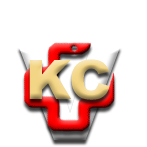 КЛИНИЧКИ ЦЕНТАР ВОЈВОДИНЕАутономна покрајина Војводина, Република СрбијаХајдук Вељкова 1, 21000 Нови Сад,т: +381 21/484 3 484 e-адреса: uprava@kcv.rswww.kcv.rs